TAAHHÜTNAME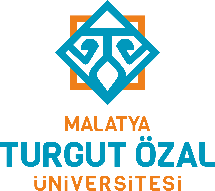 (ÖĞRENCİ İÇİN)STAJ YAPACAK ÖĞRENCİNİN OKUL BİLGİLERİSTAJ YAPACAK ÖĞRENCİNİN KİMLİK BİLGİLERİYukarıda belirtilen tarihler arasında 30 günlük stajımı yapacağım.Staja fiilen başladıktan sonra herhangi bir sebeple stajı bırakmam halinde 3 gün içerisinde Yüksekokulumuzun Öğrenci işleri Bürosuna bilgi vereceğim.Stajım bittikten sonra staj dosyasını staj bitiş tarihinden itibaren en geç 1 ay içerisinde staj bürosuna imza karşılığı elden teslim edeceğim.Aksi halde 5510 sayılı kanun gereği doğacak cezai yükümlülükleri kabul ettiğimi taahhüt ederim.Adı SoyadıNumarasıBölümü/ProgramıTC Kimlik NoNüfusa Kayıtlı Olduğu İlBaba AdiNüfusa Kayıtlı Olduğu İlçeAnne AdiMahalle-KöyDoğum YeriCilt NoDoğum TarihiAile Sıra NoMedeni DurumuÖzür Durumuİkametgâh Adresiİkametgâh AdresiTelefonStaj YapılacakKurum / Kuruluş AdıAdresiStajın Başlayacağı Tarih… /… / 2021Stajın Biteceği Tarih… /… / 2021ÖğrencininAdı SoyadıTarihİmzaÖğrencininAdı Soyadı… / … / 2021